Abstract titleMax Mustermann1*, Maxa Musterfrau2, John Doe31Institute for Examples, Gotham City, USA; 2Institute for Applied Examples, Bielefeld, Germany; 3Institute for Happy People, Utopia City, Atlantis*Corresponding author: here.ismy@email.addLorem ipsum dolor sit amet, consetetur sadipscing elitr, sed diam nonumy eirmod tempor invidunt ut labore et dolore magna aliquyam erat, sed diam voluptua. At vero eos et accusam et justo duo dolores et ea rebum. Stet clita gubergren, no sea takimata sanctus est Lorem ipsum dolor sit amet. Lorem ipsum dolor sit amet, consetetur sadipscing elitr, sed diam nonumy eirmod tempor invidunt [1] ut labore et dolore magna aliquyam erat, sed diam voluptua. At vero eos et accusam et justo duo dolores et ea rebum.Das ist up und bold or cursive.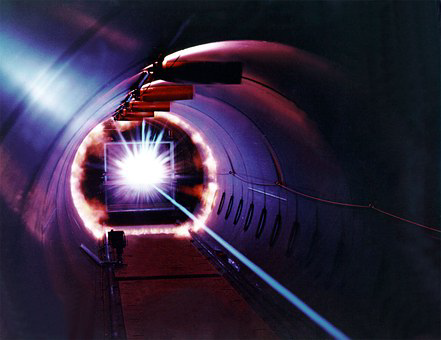 Figure 1: This is a figureDuis autem vel eum iriure dolor in hendrerit in vulputate [2] velit esse molestie consequat, vel illum dolore eu feugiat nulla facilisis at vero eros et accumsan et iusto odio dignissim qui blandit  References[1]	Bad Wolf, Grand Mother, and The Hunter. How to hunt for red caped people. Fairy tale journal, 2:10–12, 2011.[2]	Eddard Stark, et al. Winter is coming. A Song of Ice and Fire, 1:1–10000, 2005.[3]	Wilhelm Tell. The Apple Thing. The Crossbow, 5th edition, 2012.[4]	